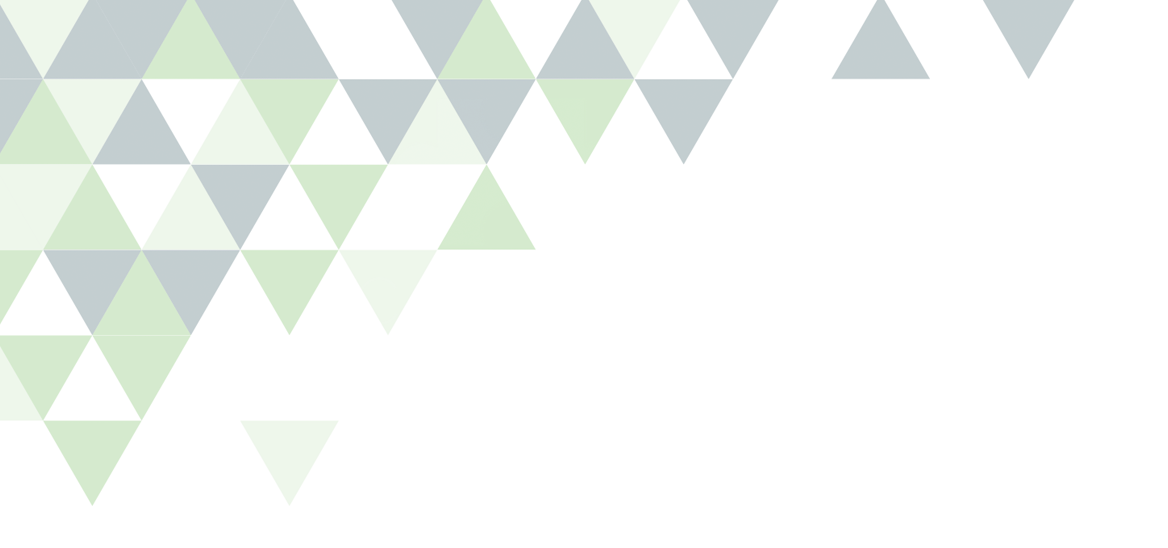 ΣΥΛΛΟΓΗ ΑΣΚΗΣΕΩΝΒΑΣΙΚΕΣ ΠΡΑΞΕΙΣ ΚΑΙ ΙΔΙΟΤΗΤΕΣΑΣΚΗΣΗ 1 Να υπολογίσετε τις παραστάσεις:Α.             Β.             Γ. ΑΣΚΗΣΗ 2Να βρείτε τις τιμές του x για τις οποίες ορίζονται οι παραστάσεις:Α.              Β.               Γ.                 Δ. ΑΣΚΗΣΗ 3Αν  και , να υπολογίσετε τις τιμές των παρακάτω παραστάσεων:Α.                         Β.        ΑΣΚΗΣΗ 4Αν α, β είναι αριθμοί αντίστροφοι να υπολογίσετε την τιμή της παράστασης: ΒΑΣΙΚΕΣ ΤΑΥΤΟΤΗΤΕΣΑΣΚΗΣΗ 5Να γράψετε τα αναπτύγματα των παραστάσεων:Α.        Β.        Γ.       Δ. ΑΣΚΗΣΗ 6Να γράψετε τα αναπτύγματα των παραστάσεων:Α.     Β.      Γ.      Δ. ΑΣΚΗΣΗ 7Να γράψετε τα αναπτύγματα των παραστάσεων:Α.        Β.         Γ.         Δ. ΑΣΚΗΣΗ 8Να γράψετε τα αναπτύγματα των παραστάσεων:Α.        Β.         Γ.         Δ. ΑΣΚΗΣΗ 9Να συμπληρώσετε τις ισότητες:Α.               Β.         Γ.         Δ. Ε.  Ζ.  ΑΠΟΔΕΙΚΤΙΚΕΣ ΑΣΚΗΣΕΙΣ ΤΑΥΤΟΤΗΤΩΝΑΣΚΗΣΗ 10Να αποδείξετε τις ταυτότητες:Α.               Β.         Γ.         Δ. Ε.  Ζ.  ΑΣΚΗΣΗ 11Να αποδείξετε τις ταυτότητες:Α.               Β.         Γ.         Δ. Ε.  Ζ.  (ταυτότητα Lagrange)ΑΣΚΗΣΗ 12Να αποδείξετε τις ταυτότητες:Α.               Β.         Γ.         Δ. ΤΑΥΤΟΤΗΤΕΣ ΥΠΟ ΣΥΝΘΗΚΗΑΣΚΗΣΗ 13Αν ισχύει , να αποδείξετε ότι .ΑΣΚΗΣΗ 14Αν  , να αποδείξετε ότι .ΑΣΚΗΣΗ 15Αν ισχύει ότι , να δείξετε ότι .ΑΣΚΗΣΗ 16Αν ισχύει , να αποδείξετε ότι .ΠΑΡΑΓΟΝΤΟΠΟΙΗΣΗΑΣΚΗΣΗ 17Να γίνουν γινόμενο οι παραστάσεις:Α.                  Β.         Γ.                   Δ. Ε.                           Ζ. ΑΣΚΗΣΗ 18Να γίνουν γινόμενο οι παραστάσεις:Α.                  Β.         Γ.                   Δ. ΑΣΚΗΣΗ 19Να γίνουν γινόμενο οι παραστάσεις:Α.                                Β.         Γ.                          Δ. Ε.                        Ζ. ΑΣΚΗΣΗ 20Να γίνουν γινόμενο οι παραστάσεις:Α.                          Β.         Γ.                        Δ. ΑΣΚΗΣΗ 21Να γίνουν γινόμενο οι παραστάσεις:Α.                              Β.         Γ.                                  Δ. Ε.             Ζ. ΑΣΚΗΣΗ 22Οι αριθμοί  x, y, w  είναι ανάλογοι των αριθμών  2, 3, 4. Αν ισχύει  να βρείτε τους αριθμούς  x,  y,  w. ΑΣΚΗΣΗ 23Για τους αριθμούς  α, β, γ  ισχύει  και . Να βρείτε τους αριθμούς α, β, γ. ΑΣΚΗΣΗ 24Οι γωνίες  ενός τριγώνου  είναι ανάλογες των αριθμών  2, 3, 4. Να βρείτε τις γωνίες αυτές. ΑΝΑΛΟΓΙΕΣΑΣΚΗΣΗ 25Αν ισχύει , να βρείτε τις τιμές των παραστάσεων:Α.           Β.          Γ.           Δ. (Όλοι οι παρονομαστές θεωρούνται διάφοροι του μηδενός.). ΕΕΙΣ ΑΤΟΠΟ ΑΠΑΓΩΓΗΑΣΚΗΣΗ 26Αν ο αριθμός  είναι άρρητος, να αποδείξετε ότι και ο αριθμός x  είναι άρρητος. ΑΣΚΗΣΗ 27Ο αριθμός  α  είναι ακέραιος. Να αποδείξετε ότι:α) Αν ο αριθμός  είναι άρτιος, τότε ο αριθμός  α  είναι περιττός.β) Αν ο αριθμός  είναι άρτιος, τότε και ο αριθμός  α  είναι άρτιος. ΑΣΚΗΣΗ 28Δίνονται οι ακέραιοι αριθμοί α και β. Αν οι αριθμοί β και  είναι περιττοί, να αποδείξετε ότι ο αριθμός α είναι άρτιος.ΟΠΟΙΟΣ ΕΠΙΜΕΝΕΙ…ΝΙΚΑ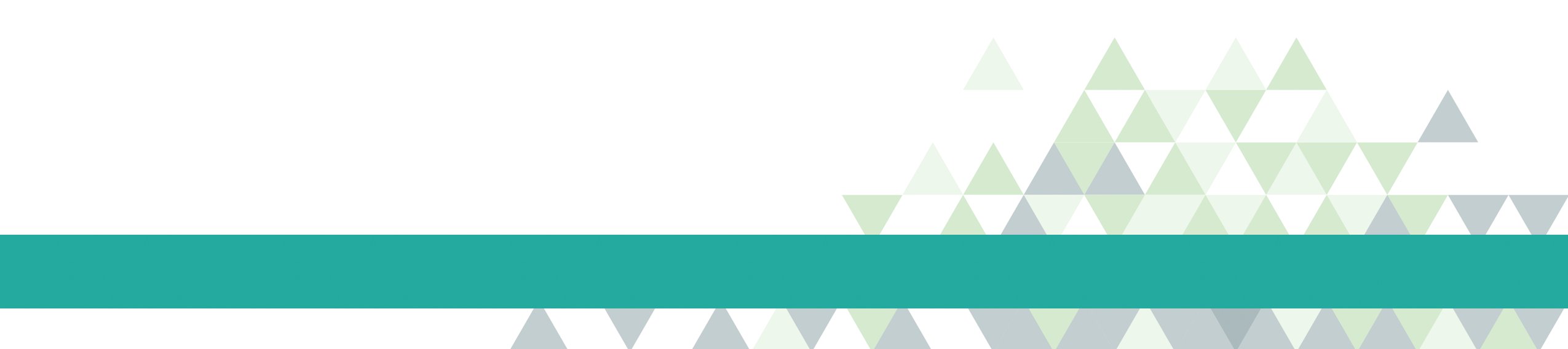 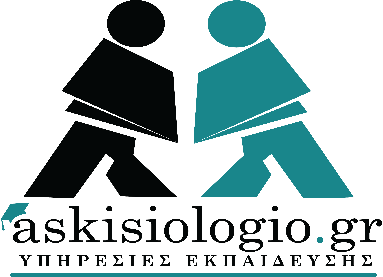 ΣΥΛΛΟΓΗ ΑΣΚΗΣΕΩΝΤΑΞΗ: Α ΛΥΚΕΙΟΥΜΑΘΗΜΑ: ΑΛΓΕΒΡΑΚΑΦΑΛΑΙΟ: ΠΡΑΓΜΑΤΙΚΟΙ ΑΡΙΘΜΟΙΕΝΟΤΗΤΑ: 2.1 Οι πράξεις και οι ιδιότητές τους